Памятка родителям:   Совместная работа логопеда с родителями определяет общий успех обучения ребенка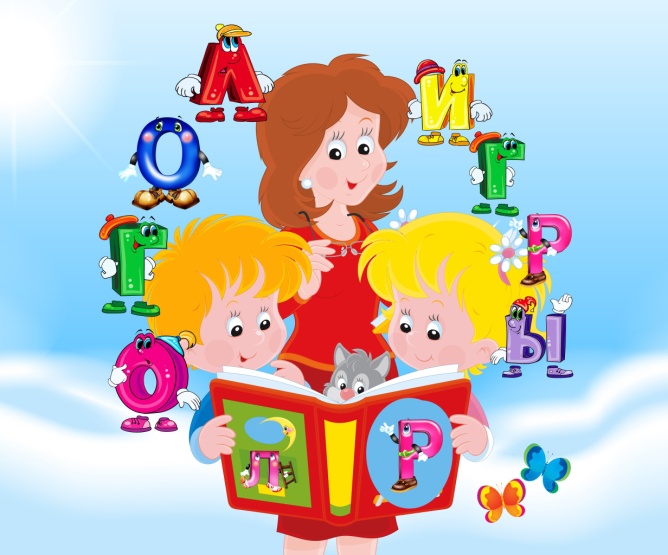 Для закрепления результатов логопедической работы Ваши дети нуждаются в постоянных домашних занятиях.Время занятий (15—20 мин) должно быть закреплено в режиме дня. Постоянное время занятий дисциплинирует ребенка, помогает усвоению упражнений и материала.Необходимо определить, кто именно из взрослого окружения ребенка будет с ним заниматься по заданиям логопеда; необходимо выработать единые требования, которые будут предъявляться к ребенку.При получении задания внимательно ознакомьтесь с его содержанием, убедитесь в том, что оно вами понято. В случаях затруднений проконсультируйтесь с логопедом.Занятия могут проводиться во время прогулок, поездок. Но некоторые виды занятий требуют обязательной спокойной деловой обстановки, а также отсутствия отвлекающих факторов. Артикуляционную гимнастику нужно выполнять перед зеркалом, чтобы ребенок видел и себя и взрослого, либо по подражанию.Занятия должны быть непродолжительными, не вызывать утомления, пресыщения. Желательно сообщать ребенку о том, какие задания он будет выполнять завтра.Необходимо разнообразить формы и методы проведения занятий, чередовать задания по обогащению словаря с заданиями по развитию памяти, внимания, звукопроизношения, развитию речи.Если ребенок, у которого звуки находятся на стадии автоматизации, начинает снова неверно произносить их, его не следует ругать за это, лучше дать возможность услышать правильный вариант: «Да, это шапка. Ш-ш-ш… Ша-ша-ша. Шо-шо-шо. Шап-шап. Шапка».Необходимо поддерживать у ребенка желание заниматься, стимулировать его к дальнейшей работе, поощрять успехи, учить преодолевать трудности.Подберите наглядный или игровой материал, который вам потребуется для занятий. Продумайте, какой материал вы можете изготовить совместно с ребенком.